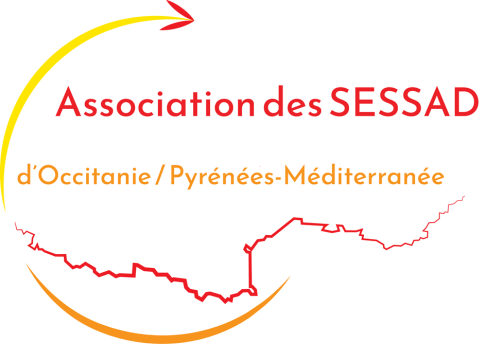 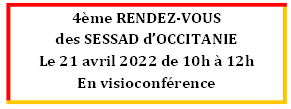 Bulletin d’inscriptionInformations concernant le service adhérentService :……………………………………………………………………………………………………………………………                                                                                                                                          Adresse :…………………………………………………………………………………………………………………………..                   Tél. :………………………………………………………………………………………………………………………………… Courriel pour invitation à la visioconférence (une seule adresse de messagerie) : ……………………………………………………………………………………………………………………............................ Informations concernant le(s)participant(s)Nom et prénom :……………………………………………………………Fonction :…………………………………..Nom et prénom :……………………………………………………………Fonction :…………………………………..Nom et prénom :……………………………………………………………Fonction :…………………………………..Nom et prénom :……………………………………………………………Fonction :…………………………………..Nom et prénom :……………………………………………………………Fonction :…………………………………..Bulletin d’inscription à renvoyer par courriel avant le 14 avril 2022.                                                                                                                                                                                                                                                                                                                                                                                                                                      